registration formINTRODUCTION TO ENVIRONMENTAL IMPACT ASSESSMENT PROCEDURESShort Course 3-7 September 2018Please return this form as soon as possible to: Marina van Zyl EIA course coordinator Tel: 046-622 2364 | Fax: 046-622 6564 | 086 634 3392 | Email: marina.vanzyl@eoh.co.za   
REGISTER NO LATER THAN 17 JULY 2018 P A Y M E N T is required to secure attendanceFor further information, please visit: http://www.cesnet.co.za/courses  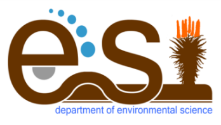 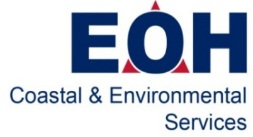 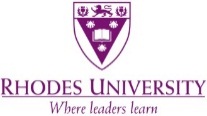 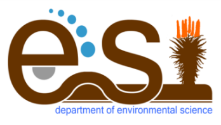 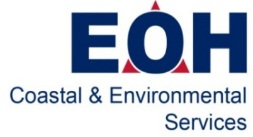 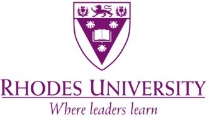 Delegate and company/organisation details for registration Delegate and company/organisation details for registration Delegate and company/organisation details for registration Delegate and company/organisation details for registration Delegate and company/organisation details for registration Delegate and company/organisation details for registration Delegate and company/organisation details for registration Date of registration:Title: (Ms Mrs Mr Dr Prof)Name as per ID:Surname:Preferred name:ID Number (SA) OR Passport International:Organisation | Company | Private:Job description or field of work/study:Business | office number:Fax no:Mobile number:E-mail Address:Postal Address:Special dietary requirements? 
E.g. Halaal, Vegetarian, Gluten / other specify or NONEFor payment processing indicate if you require:For payment processing indicate if you require:Quotation 2. InvoiceRegistration & Attendance: Registration forms with full details are required to enable EOH Coastal & Environmental Services, in collaboration with Rhodes University, to process a quotation (if required) and invoice for payment. Attendance is confirmed only by confirmation of payment received and reflecting in the Rhodes University Bank Account, prior to the commencement of the course, provided the course capacity is not exceeded or cancelled due to the discretion of the organisers.Registration & Attendance: Registration forms with full details are required to enable EOH Coastal & Environmental Services, in collaboration with Rhodes University, to process a quotation (if required) and invoice for payment. Attendance is confirmed only by confirmation of payment received and reflecting in the Rhodes University Bank Account, prior to the commencement of the course, provided the course capacity is not exceeded or cancelled due to the discretion of the organisers.Registration & Attendance: Registration forms with full details are required to enable EOH Coastal & Environmental Services, in collaboration with Rhodes University, to process a quotation (if required) and invoice for payment. Attendance is confirmed only by confirmation of payment received and reflecting in the Rhodes University Bank Account, prior to the commencement of the course, provided the course capacity is not exceeded or cancelled due to the discretion of the organisers.Registration & Attendance: Registration forms with full details are required to enable EOH Coastal & Environmental Services, in collaboration with Rhodes University, to process a quotation (if required) and invoice for payment. Attendance is confirmed only by confirmation of payment received and reflecting in the Rhodes University Bank Account, prior to the commencement of the course, provided the course capacity is not exceeded or cancelled due to the discretion of the organisers.Registration & Attendance: Registration forms with full details are required to enable EOH Coastal & Environmental Services, in collaboration with Rhodes University, to process a quotation (if required) and invoice for payment. Attendance is confirmed only by confirmation of payment received and reflecting in the Rhodes University Bank Account, prior to the commencement of the course, provided the course capacity is not exceeded or cancelled due to the discretion of the organisers.Registration & Attendance: Registration forms with full details are required to enable EOH Coastal & Environmental Services, in collaboration with Rhodes University, to process a quotation (if required) and invoice for payment. Attendance is confirmed only by confirmation of payment received and reflecting in the Rhodes University Bank Account, prior to the commencement of the course, provided the course capacity is not exceeded or cancelled due to the discretion of the organisers.Registration & Attendance: Registration forms with full details are required to enable EOH Coastal & Environmental Services, in collaboration with Rhodes University, to process a quotation (if required) and invoice for payment. Attendance is confirmed only by confirmation of payment received and reflecting in the Rhodes University Bank Account, prior to the commencement of the course, provided the course capacity is not exceeded or cancelled due to the discretion of the organisers.Authorisation of registration and payment for attendance:Authorisation of registration and payment for attendance:Authorisation of registration and payment for attendance:Authorisation of registration and payment for attendance:Authorisation of registration and payment for attendance:Authorisation of registration and payment for attendance:Authorisation of registration and payment for attendance:Organisation or private/individual:Postal address:Contact person responsible for Invoice processing:Contact number of invoice processing department:Capacity of person authorising the attendance:Name of person authorising attendance and payment:Signature person authorising attendance and payment______ / _____  / 2018 ______ / _____  / 2018 ______ / _____  / 2018 E-mail:Contact number:Alternative contact number: